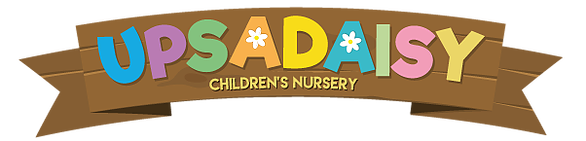 551 Bellhouse Road, Sheffield, S5 0ER  |    |  Upsadaisy Price ListExample:  I need childcare 8am to 3pm, that would be: £28.30 for an am session with am snack and lunch included, plus 2 additional hours @ £6.25 per hour which costs £ 12.50 so the total cost would be £40.80There are a range of pricing options available please ask for details.Sessions/HoursPrice8am – 1pm£28.301pm – 6pm£28.308am – 6pm£54.92Additional Hours (per hour)£6.25Additional Half Hour£3.13Additional 15mins£1.56MealsPriceLunch/Tea£2.10